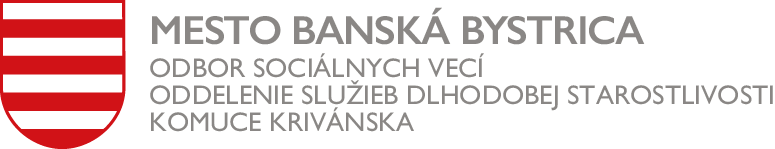 Dotazník spokojnosti s poskytovanou sociálnou službou:☐ Zariadenie podporovaného bývaniaVážený pán/pani,dovoľujeme si Vás požiadať o vyplnenie nasledovného dotazníka, ktorého cieľom je zistiť Vašu spokojnosť, príp. nespokojnosť s poskytovanou službou. Otázky si prečítajte a Vašu odpoveď označte krížikom. Dotazník je anonymný, preto nemajte obavu vyjadriť svoj vlastný názor, ktorý môže prispieť k skvalitneniu sociálnej služby.                                                           								PhDr. Kornélia Balogová                                                                                                             vedúca zariadenia1.  Ako dlho využívate služby nášho zariadenia ?☐   menej ako rok☐   1-2 roky☐   2-5 rokov☐   viac ako 5 rokovOblasť sociálnej práce2.  Ste spokojný/á s prácou sociálnych pracovníkov?Navrhujete niečo zmeniť?.........................................................................................................................................................................................................................................................................................................................................................................................................................................................................................................................................................................................................................................................................................................................................................................................................................Oblasť sebarealizácie a využívania voľného času3.  Ste spokojný/á s aktivitami, ktoré sú pre Vás pripravované za účelom trávenia voľného času?  Navrhujete niečo zmeniť?............................................................................................................................................................................................................................................................................................................................................................................................................................................................................................................................................................................................................................................................Oblasť bývania, upratovania, prania a údržby4. Ste spokojný/á s bývaním, upratovaním a údržbou zariadenia?Navrhujete niečo zmeniť?............................................................................................................................................................................................................................................................................................................................................................................................................................................................................................................................................................................................................................................................Oblasť stravovania5. Ste spokojný/á s podmienkami, ktoré máte vytvorené na samostatnú prípravu stravy?Navrhujete niečo zmeniť?............................................................................................................................................................................................................................................................................................................................................................................................................................................................................................................................................................................................................................................................Oblasť komunikácie a poskytovania informácií6. Ste spokojný/á s komunikáciou a podávaním informácií zamestnancov?Navrhujete niečo zmeniť?............................................................................................................................................................................................................................................................................................................................................................................................................................................................................................................................................................................................................................................................7. Čo uprednostňujete ?   ☐     osobné podávanie informácií☐    informácie z násteniek☐    informácie z internetuOblasť iných činností8. Ste spokojný/á s ponukou iných činností zabezpečovaných našim zariadením?9. Máte možnosť na podávanie podnetov, sťažností, pripomienok k poskytovanej službe?                          ☐    áno a sú riešené☐    áno, ale nie sú riešené☐    neviem o takej možnosti☐    nie, nemám takú možnosť10. Ako by ste popísali atmosféru v zariadení?☐    veľmi dobrá až rodinná☐    skôr dobrá☐    neutrálna☐    zlá11. Ako hodnotíte celkovo poskytované služby zariadením sociálnych služieb?☐    veľmi dobre☐    dobre☐   priemerne☐    zle☐    veľmi zle12. Odporučili by ste naše zariadenie svojim priateľom známym?                                          ☐   áno                                                       ☐    nie      13. Je niečo, čo by ste navrhovali zmeniť, zlepšiť?............................................................................................................................................................................................................................................................................................................................................................................................................................................................................................................................................................................................................................................................                                                                                                                                         Ďakujeme za Váš čas.ánočiastočnenieS prvý kontaktom so sociálnym pracovníkom ?S poskytovaním sociálneho poradenstva?S pomocou pri vybavovaní úradných záležitostí?S pomocou pri riešení problémov?S podporou kontaktu s rodinou a komunikáciou s príbuznými?S rešpektovaním Vašich potrieb a záujmov?ánočiastočnenieS ponukou záujmových činností v zariadení som spokojný/á.Aktivity podporujú udržiavanie a rozvoj mojich zručností a schopností.Mám dostatočný priestor na vlastné záujmy.Mám záujem o trávenie voľného času v kolektíve.S množstvom spoločenských aktivít v zariadení som spokojný/á.Mám možnosť zúčastniť sa kultúrnych podujatí aj mimo zariadenia.ánočiastočne nieMám pocit svojho vlastného súkromia, personál pri vstupe klope.S vybavením bytu som spokojný/á.S podmienkami a pomocou pri upratovaní bytu som spokojný/á.S vybavením spoločných priestorov som spokojný/á.S vonkajším prostredím zariadenia som spokojný/á.S vybavením a s pomocou pri praní a žehlení bielizne som spokojný/á.S údržbou a odstraňovaním porúch som spokojný/á.ánočiastočnenieS vybavenosťou kuchynky som spokojný/á.S pomocou pri nákupe potravín som spokojný/á.S vytvorenými podmienkami pre prípravu stravy som spokojný/á.S pomocou pri udržiavaní poriadku v kuchynke som spokojný/á.So stravou ponúkanou zariadením som spokojný/á.ánočiastočnenieKomunikácia je slušná a ústretová.Ak niečomu nerozumiem, sú ochotní mi to vysvetliť.Mám dostatok informácií, som dobre informovaný/á.Podávané informácie sú zrozumiteľné.ánočiastočnenieS ponukou regeneračno–rekondičných služieb (masáže, fyzioterapeut)?S kaderníckymi a pedikérskymi službami?S duchovnou činnosťou?So zabezpečovaním liekov, zdravotníckeho materiálu a kompenzačných pomôcok?So zabezpečením odborníkov z iných oblastí (psychológ, psychiater, ...)